Muffins à la citrouilleIngrédients (6 personnes)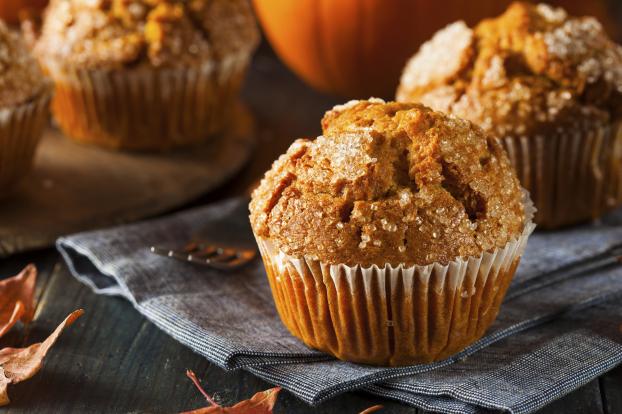 350 gr de chair de citrouille180 gr de farine3 œufs150 gr de sucre glace150 gr d’amandes hâchées150 gr de beurre mou2 c à café de cannelle1 sachet de sucre vanillé1 sachet de levure1 pincée de selPréparationÉtape 1 :Râper la citrouille et la mélanger avec les amandes.Étape 2 :Travailler au batteur électrique le beurre, les sucres, la cannelle et le sel jusqu’à obtenir une crème mousseuse.Étape 3 :Incorporer les œufs un à un.Étape 4 :Verser le mélange de citrouille et d’amandes puis incorporer la farine à laquelle on a ajouté la levure.Étape 5 :Mettre dans les moules à muffins et cuire 25 à 30 minutes à four chaud à180°C. 